                                                                               data wystawienia zlecenia……………………………………….                                                             Tryb wykonania badania*:               RUTYNOWY     PILNY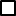                                                             Do Pracowni Badań Konsultacyjnych RCKiK w Łodzi                                                         ZLECENIE NA*:                                                         BADANIE GRUPY KRWI                                                      KONTROLĘ PRZECIWCIAŁ ODPORNOŚCIOWYCHNazwisko i imię pacjenta……………………………………………………………………………………………………………………………Numer PESEL:……………………,…………………., data urodzenia……………………........................ Płeć* :  K      M W przypadku osoby nieposiadającej numeru PESEL - nazwa i numer dokumentu stwierdzającego tożsamość: ……………………………………………………………………………………………………………………………………………………………………..Jeżeli pacjent NN: numer księgi głównej…………………… lub niepowtarzalny numer identyfikacyjny (ID)……………….Rozpoznanie:…………………………………………………………………………………………………………………………………………………Poprzednie wyniki badań (grupa krwi, przeciwciała odpornościowe):……………………………………………………………..…………………………………………………………………………………………………………………………………………………………………….Rodzaj materiału do badań*: krew żylna na skrzep/EDTA                 krew tętnicza na skrzep/EDTA 		               krew pępowinowa na skrzep/EDTA Wypełnia pracownik PKdata i godzina wystawienia zlecenia:data i godzina pobrania próbki krwi:Oznaczenie** i podpis lekarza zlecającego badanie:Oznaczenie** i podpis osoby pobierającej próbkę oraz osoby/osób identyfikujących:data i godzina przyjęcia próbki do badania (w PK)czytelny podpis osoby przyjmującej próbkinumer badania